Wave equation, Springs, and pendulums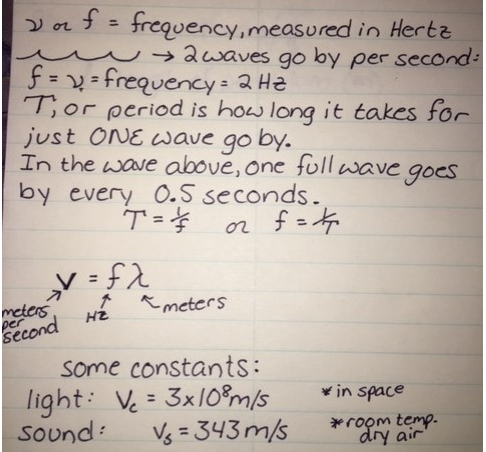 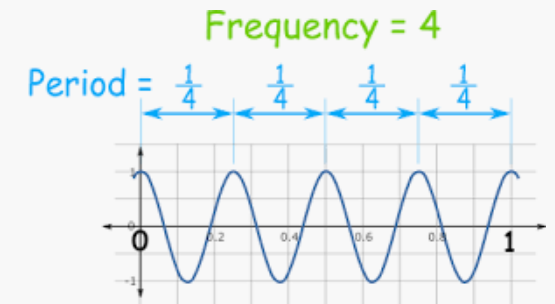 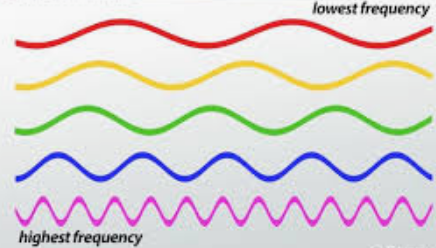 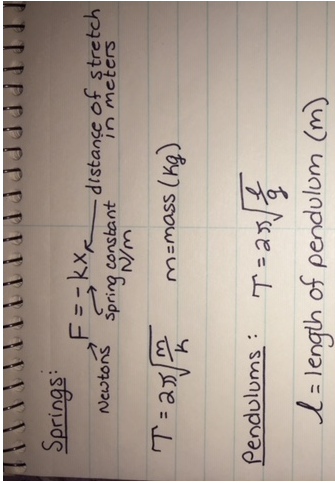 